Precalculus Notes:  Dot Product and its Applications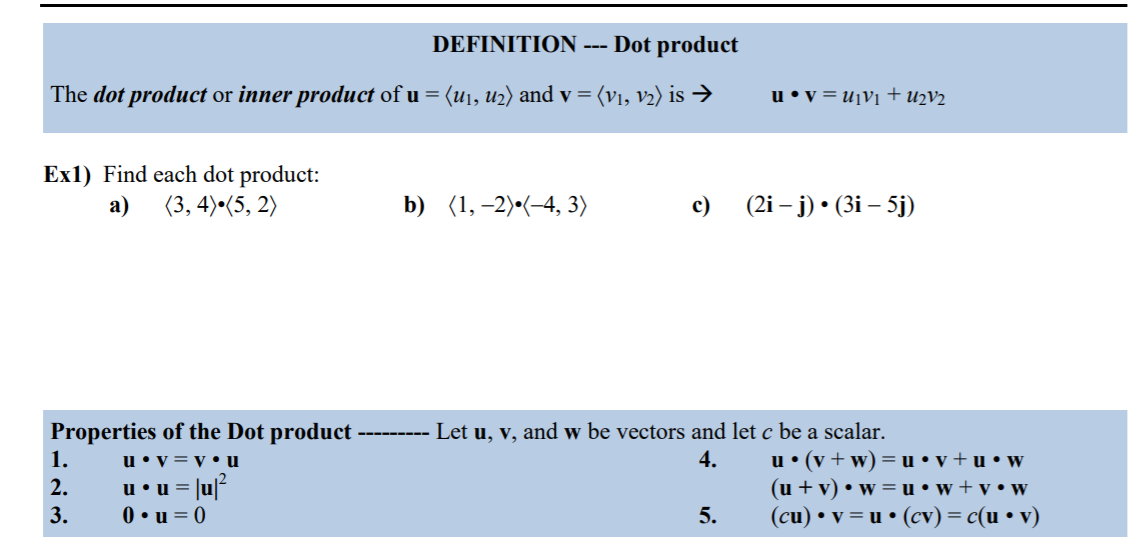           Ex 2)  Operations with vectors (including dot product)  can be combined   Let  ; find the following:  				b)   			c)   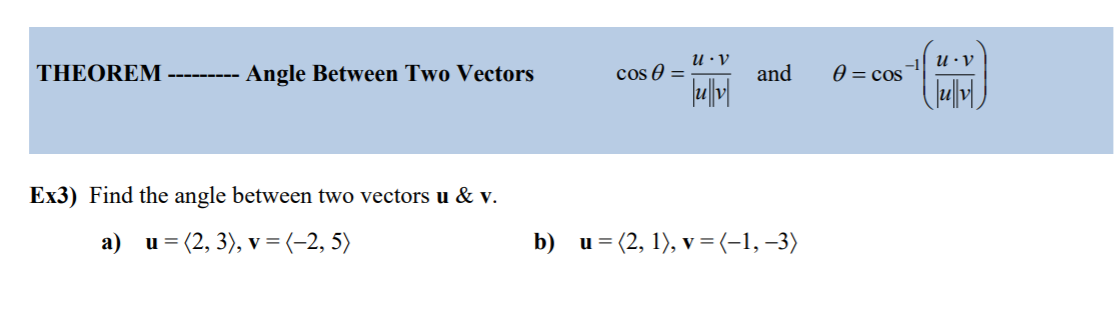 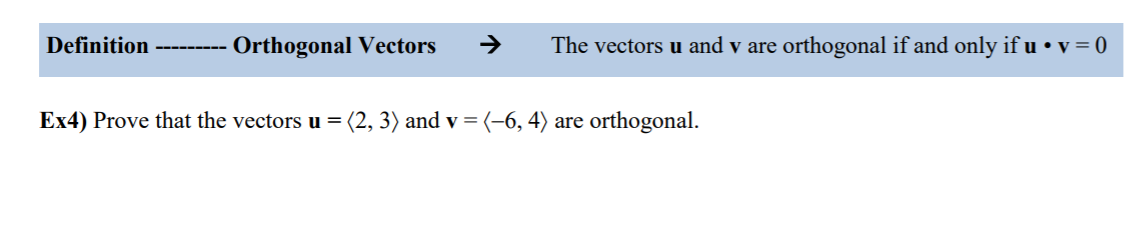 